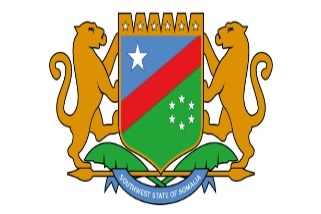 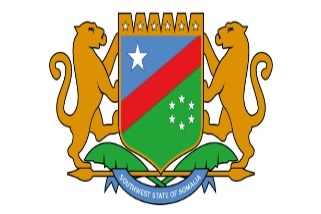 REQUEST FOR EXPRESSIONS OF INTEREST (REOI)COUNTRY: Federal Republic of SomaliaNAME OF PROJECT: Somalia Recurrent Cost & Reform Financing Project - Phase 2PROJECT ID: P154875 Grant No.: TF-A0534Assignment Title:  SWSS RCRF2 Project ManagerReference No. SO-MOF-44781-CS-INDPlace of assignment:  Ministry of Finance of Southwest State of Somalia Duration of the assignment: 12 MonthsExpected start date of the assignment: October 10, 2018Last date for expression of interest: October, 20th 2018 at 24 hours, Mogadishu Time Expression of interest to be submitted to: dg@mofswss.so, cc mof@iswa.so  1. Background  The Federal Republic of Somalia has received financing from the World Bank toward the Ministry of Finance of Southwest State of Somalia which is implementing the Second Recurrent Cost & Reform Financing Project aimed to strengthening core government functions and systems; and supporting recurrent costs in Health and Education Sectors for enhanced service delivery.  The project has been designed also to offer a platform for engagement and dialogue on core economic governance issues, including: (a) a strengthened fiscal and budgetary framework; (b) more reliable and effective service delivery (i.e. in education and health); (c) increased transparency in budget management-- i.e., reliable, transparent and verifiable salary payment and HR systems, procurement, and PFM; and, (d) engagement with citizens by promoting greater public access to information and intends to apply part of the proceeds for consulting services.The consulting services (“the Services”) Individual Consultant – Project Manager2. Scope of Work/Responsibilities: The task requires services of an individual professional as Project Manager for the RCRF II project with the following roles and responsibilities amongst others: in close coordination with the PFM Reform Coordination Unit (PFMRCU) at Ministry of Finance, FGS, assist, prepare and follow through a phased programme of actions to ensure coordination of efforts in implementing the RCRF project in Southwest State of Somalia; Initiate and coordinate the preparation of annual work plans and budget of the various beneficiary agencies based on a standardized format; Facilitate the successful implementation of activities planned under the RCRF II Project, in accordance with the Grant Agreement (GA) and subsidiary agreement with the FGS; Facilitate the work of the External Assistance Fiduciary Section (EAFS) in the Ministry of Finance; and all other tasks detailed in the Terms of Reference (TOR) that will be provided upon submission of application (in person or by E-mail). 3. Selection Criteria: The selection shall be based on qualification, experience and skills of the candidate and followed by an interview. The qualification, experience and skills should include; Postgraduate qualification in relevant discipline (e.g. BA in Business Administration), a minimum of 5 years of related work experience in a fragile country and strong technical leadership in PFM environment; Demonstrated ability to lead a multi-disciplinary project management team, built effective working relations with colleagues and clients, and capable of working under pressure with good experience in leadership and strategic management of project team at national level and a proven experience in coordinating, cooperating and negotiating with high-level Government officials, donor partners and multitude of local stakeholders. 4. Consultant’s Reporting Obligations: The consultant as the RCRF II Project Manager will report directly to Southwest Minister of Finance as the chair of Technical Steering Committee.5. The Ministry of Finance now invites eligible individual consultants to indicate their interest in providing these services. Interested individual consultants must provide resume and cover letter indicating that they are qualified to perform the services (description of similar assignments, experience in similar conditions, etc...).6. The attention of interested Consultants is drawn to paragraph 1.9 of the World Bank’s Guidelines: Selection and Employment of Consultants under IBRD Loans and IDA Credits & Grants by World Bank Borrowers January 2011, revised July 2014 (“Consultant Guidelines”), setting forth the World Bank’s policy on conflict of interest. In addition, please refer to the following specific information on conflict of interest related to this assignment: Information on conflict of interest related to the assignment as per paragraph 1.9 of Consultant Guidelines. 7. A Consultant will be selected in accordance with the procedures set out in the World Bank’s Guidelines: Selection and Employment of Consultants under IBRD Loans and IDA Credits & Grants by World Bank Borrowers dated January 2011 (revised July 2014) - Selection of Individual Consultant.8. Deadline for submission: The Expression of interest (EOI) and the CV must be delivered to the address below (in person, or by mail, or by e-mail) by 20/10/2018 at 24:00 Hours (Mogadishu Time) through the emails below for Ministry of South West State of Somalia1. dg@mofswss.so  2. mof@iswa.so 9. Interested Consultants may obtain further information at the address given below from 8:30 to 3.30pm Mogadishu time. Also, further details of this REOI are provided in the Terms of Reference (TOR), which may be obtained upon requests in person or by e-mail to the address given below. Application through e-mail is highly encouraged. Attention:      Permanent Secretary,                        Ministry of Finance HQ,                       Central Bank of Somalia Baidoa Branch E-mail: dg@mofswsss.so, Cc: mof@iswa.so 